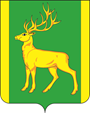 РОССИЙСКАЯ ФЕДЕРАЦИЯИРКУТСКАЯ  ОБЛАСТЬАДМИНИСТРАЦИЯ МУНИЦИПАЛЬНОГО ОБРАЗОВАНИЯКУЙТУНСКИЙ РАЙОНП О С Т А Н О В Л Е Н И Е«24» октября 2018 г.              р. п. Куйтун     		                      № 550-ПОб утверждении муниципальной программы «Развитие культуры муниципального образования Куйтунский район на 2019 – 2021 годы»В соответствии со ст. 179 Бюджетного Кодекса Российской Федерации, федеральным законом от 06.10.2003 № 131-ФЗ «Об общих принципах организации местного самоуправления в Российской Федерации», Указом Президента Российской Федерации от 07.05.2018 № 204 «О национальных целях и стратегических задачах развития Российской Федерации на период до 2024 года», Порядком разработки, реализации и оценки эффективности реализации муниципальных программ муниципального образования Куйтунский район утвержденного постановлением администрации муниципального образования Куйтунский район от 18.04.2014 г. № 265-п,  руководствуясь ст. 37, 46 Устава муниципального образования Куйтунский район, администрация муниципального образования Куйтунский районП О С Т А Н О В Л Я Е Т:1. Утвердить муниципальную программу «Развитие культуры муниципального образования Куйтунский район на 2019 – 2021 годы». (Приложение 1)2. Начальнику финансового управления администрации муниципального образования Куйтунский район Ковшаровой Н.А. предусмотреть финансирование муниципальной программы в бюджете муниципального образования Куйтунский район на 2019-2021 годы.  3. Начальнику организационного отдела администрации муниципального образования Куйтунский район Яковлевой Л.И. опубликовать настоящее постановление в газете «Отчий край» и разместить  на официальном сайте муниципального  образования Куйтунский район.   4. Настоящее постановление вступает в силу с 01.01.2019 года.			 5. Контроль за исполнением настоящего постановления возложить на заместителя мэра по социальным вопросам администрации муниципального образования Куйтунский район Гончарова А.А.Исполняющий обязанности мэра муниципального образования Куйтунский район                                  А.А. Непомнящий                                                                                         Приложение 1 к постановлению администрации Муниципального образования Куйтунский район от «24» октября 2018 г. № 550-пМуниципальная программа «Развитие культуры муниципального образования Куйтунский район на 2019 – 2021 годы»Глава 1.Паспорт муниципальной программыГлава 2. Характеристика текущего состояния сферы реализации муниципальной программыВо исполнение ФЗ  от 06.10.2003 г. №131 «Об общих принципах организации местного самоуправления в Российской Федерации» Полномочия  муниципальной политики в сфере культуры на территории муниципального образования Куйтунский район осуществляет администрация муниципального образования Куйтунский район. Ряд функций выполняет отдел культуры, спорта и молодежной политики администрации муниципального образования Куйтунский район, в рамках  Положения «Об отделе культуры, спорта и молодежной политики администрации муниципального образования Куйтунский район» утвержденного постановлением администрации муниципального образования Куйтунский район от 13 августа 2015 года № 374-п.В ведении администрации муниципального образования Куйтунский район находятся четыре муниципальных казенных учреждения культуры, среди них учреждений культурно-досугового типа -1, библиотека-1, музей-1, детская школа искусств-1. Все они имеют статус юридического лица. Учредителем является администрация муниципального образования Куйтунский район. Таким образом, обеспечен равный доступ к культурным ценностям и информационным ресурсам для различных групп населения муниципального образования Куйтунский район. При этом сеть районных учреждений культуры соответствует социальным нормативам и нормам за исключением числа зрительских мест в муниципальном учреждении культуры «Социально-культурное объединение». Строительство современного Дома культуры в районном центре вместимостью 500 мест обеспечит соответствие числа зрительских мест указанных нормативам и нормам.Финансирование муниципальных учреждений культуры осуществляется путем сметного финансирования. За последние годы принципиально изменилась нормативная правовая база, регулирующая вопросы реализации муниципальной политики, в т.ч. в сферах управления культурой, в сфере сохранения национальной самобытности.В совершенствовании законодательства можно условно выделить три основных направления:Расширение мер государственной (муниципальной) поддержки культуры, связанное с необходимостью оказания поддержки субъектам культурной деятельности (наиболее значимыми из которых являются одаренные дети и талантливая молодежь, являющееся кадровым потенциалом для развития сферы культуры нашего района, творческие работники, достижения которых получили признание на региональном, межрегиональном и международном уровне, прославляют Куйтунский район.Создание системы предоставления услуг районными учреждениями культуры на льготной и бесплатной основе, последовательная реализация мероприятий которой позволит обеспечить доступность культурных ценностей и благ для наименее защищенных категорий населения района.Внедрение системы оплаты труда отличной от Единой тарифной сетки, направленное на стимулирование работников в заинтересованности в результатах своего труда, повышение качества исполнения трудовой функции работниками учреждений (в настоящее время в районе действует Постановление администрации от 9 августа 2017 года № 361-пОб утверждении Примерного положения об оплате труда работников муниципальных учреждений культуры, находящихся в ведении администрации муниципального образования Куйтунский район в отношении которых администрация муниципального образования Куйтунский район является главным распорядителем бюджетных средств.Значительно разнообразнее стали формы государственной поддержки сферы культуры муниципальных образований Иркутской области. Основной задачей весь рассматриваемый период было укрепление материально-технической базы муниципальных учреждений культуры, которые осуществлялись как путем участия конкурсов, так и путем предоставления межбюджетных трансфертов, субсидий.Ежегодными стали такие областные конкурсы: «Лучшее учреждение культуры находящееся в сельском поселении», «Народный мастер Иркутской области», конкурс на предоставление субсидии на «Развитие домов культуры», «Текущий ремонт домов культуры».Эффективной мерой поддержки деятельности муниципальных библиотек является получение межбюджетных трансфертов из федерального и (или) областного, бюджетов. Так ежегодно из областного и федерального бюджета предоставляются межбюджетные трансферты на комплектование фондов общедоступных муниципальных библиотек.Одним из наиболее важных решений, направленных на поддержку муниципальной культуры, стало принятие постановление правительства Иркутской области «О долгосрочной целевой программе Иркутской области «100 модельных домов культуры Приангарью» на 2011-2014 гг.» и  создании «Публичных центров правовой, деловой и социально-значимой информации в муниципальных образованиях».В целом, объем софинансирования расходных обязательств муниципальных бюджетов в сфере культуры из областного бюджета значительно увеличился.Важнейшим направлением деятельности Администрации муниципального образования Куйтунский район стало исполнение Указа Президента Российской Федерации от 7 мая 2012 года № 597 «О мероприятиях по реализации государственной социальной политики; предусматривающего повышение средней заработной платы работников сферы культуры. Среднемесячная заработная плата в районных учреждениях культуры в 2012 году составила 8360 тыс. руб. образования (детская школа искусств) - 13447 тыс. руб., в 2017 году в районных учреждениях культуры составила 25671тыс. руб., образования (детская школа искусств) -30137 тыс. руб., что на   67,4% больше показателя 2012 года в учреждениях культуры, на 55,4 % в учреждениях образования (детская школа искусств).Таким образом средняя заработная плата в районных учреждениях культуры в среднем выросла на  61,4%.Мониторинг деятельности муниципальных учреждений культуры свидетельствует о следующих тенденциях и показателях развития отрасли:Культурно-досуговая деятельность.За пять лет произошло увеличение на 16,6% числа клубных формирований и составило 18, на 12,1% увеличилось число участников клубных формирований и составило 340, число культурно-досуговых мероприятий увеличилось по сравнению с 2013 годом  на 9% и составило 267 мероприятий.Вместе с тем, ситуация в сфере досуга характеризуется следующими проблемами, создающими препятствия для ее дальнейшего развития: 1) Прежде всего, значительный физический и моральный износ материально-технической базы. Типовое здание дома культуры, построенное в 60-х  годах прошлого столетия, требует тщательного обследования и принятия профессионального решения о разработки проектно-сметной документации для проведения капитальных работ или строительства нового дома культуры  в районном центре, для расширения видов предоставляемых  услуг в сфере культуры  требуется строительство нового объекта социально-культурного назначения Центра традиционного народного художественного творчества «Традиция», в дальнейшем структурного подразделения муниципального казенного учреждения культуры "Социльно-культурное объединение».  2) Отсутствие комнат для работы клубных формирований хореографического и декоративно-прикладного творчества, профессионально оборудованного хореографического класса, выставочного зала, гардероба в учреждении с массовым пребыванием людей согласно требованиям модельного стандарта учреждений культуры клубного типа.3) Отсутствие автобуса вместимостью не менее 54 мест для гастрольной деятельности.4)Районный центр нуждается в многофункциональной уличной открытой сценической площадке, оборудованной звукоусиливающим и световым уличным оборудованием.5)Изношенность звукового  оборудования, моральное устаревание компьютерной техники, музыкальных инструментов;Предстоящие три года будут отмечены знаменательными событиями и датами в жизни страны и Иркутской области: в 2020 году исполняется 75 лет Победы в Великой Отечественной войне, в 2021 году исполнится 95 лет муниципальному образованию Куйтунский район со дня основания. Реализация муниципальной программы путем применения программно-целевых методов позволит повысить качество оказываемых культурно-досуговых услуг, эффективно использовать потенциал учреждения, сохранить конкурентоспособность муниципального учреждения культуры в сфере организации свободного времени населения, создать условия для привлечения в учреждение молодых высококвалифицированных специалистов. Музейное дело.Общий объем музейных фондов с 2013 года увеличился на 10 % и составил 6523 экспоната. При этом число экспонатов основного фонда увеличилось также на 10% и составило 3731 экспонат. Средний процент экспонирования основного фонда составил 40%.Общее число посещений музея с 2013 года увеличилось на 34 % и составило 3216 посещений. При этом охват населения музейным обслуживанием увеличился на 11,4 %.Но в настоящее время требует решения проблема создания оптимальных условий для комплектования, хранения и сохранности объектов культурного наследия и музейных фондов, из-за чего невозможно выполнение предписаний Росохранкультуры и других федеральных надзорных органов.  Необходима компьютеризация и использование современных технических средств для создания сайта МКУК «Куйтунского районного краеведческого музея», виртуальных экспозиций в сети Интернет. Нет в музее специальных витрин, приспособленных для экспонирования особо ценных экспонатов. Для более качественной работы и повышения комфортной среды  посетителей необходимо обновление и пополнение экспозиции, а также выделение средств на закупку предметов изобразительного, декоративно-прикладного искусства, антиквариата и чучел зверей. Для обеспечения сохранности музейных фондов, необходимо приобретение и установление датчиков температуры, психрометров, увлажнителя воздуха, т.к. при отсутствии приборов создается угроза порчи и утраты музейных предметов, предоставляющих культурную, историческую и научную ценность. Разрыв между современными требованиями и фактическим состоянием технического оснащения краеведческого музея, может послужить причиной существенного снижения качества и доступности муниципальных услуг в сфере культуры. Данная программа должна стать эффективным средством решения обозначенных выше проблем.Программный подход позволит в целом создать условия для широкого внедрения инноваций, сохранение и развитие культурного потенциала и наследия Куйтунского района, повысит доступность музейных услуг в рамках социально-культурного и информационного обеспечения населения муниципального образования Куйтунский район.Библиотечное дело.За пять лет библиотечный фонд уменьшился на 12 %, увеличилось число пользователей на 14,5 %, уменьшилось число книговыдач на 18,2 %. Процент охвата населения библиотечным обслуживанием в 2017 году составил 52,9%, что на 9,1 % больше к 2013 году. Показатель  отношения годовой книговыдачи к числу пользователей (читаемость) уменьшилась в связи со снижением основных показателей -17 (2017г.), 25-(2013г.). Снижение основных показателей связано с низким качеством библиотечного фонда. В 2017 году число новых поступлений составило всего  1021  экз., что в среднем на 1000 жителей составляет 10,8 экз.	Должному состоянию культурной, просветительской деятельности библиотеки препятствует ряд проблем и факторов, особенно остро заявивших о себе в последнее десятилетие. Основными среди них являются:	1) неполноценное формирование книжных фондов; 	2)высокая степень изношенности оборудования, недостаточная техническая оснащенность библиотеки;	3) требующие ремонта помещения библиотеки. Одной из острых проблем в развитии библиотечного дела в Куйтунском районе остается проблема комплектования фондов. В настоящее время около 50% библиотечных фондов составляют книги, практически не читаемые, физически и морально устаревшие. Комплектование книжных фондов библиотек осуществляется за счет средств бюджетов МО Куйтунский район,  Иркутской области, Российской Федерации.Модельным стандартом деятельности публичной библиотеки муниципальных образований Иркутской области, утвержденным Комитетом по культуре Иркутской области от 05.04.2005№ 78/0, определены следующие показатели деятельности библиотек: 1) книга обеспеченность одного жителя р. п. Куйтун должна составлять 7-9 томов, в том числе для детей до 15 лет - 10 томов. В р. п. Куйтун на одного жителя приходится 6 библиотечных книг;2) книжный фонд МКУК «КМРБ»  должен составлять 85383 экземпляров, в настоящее время его объем соответствует 63,3% от необходимого количества;3) ежегодно в расчете на 1000 жителей  должно поступать 250 экземпляров новых изданий, в МКУК «КМРБ» поступление составляет 107 экземпляров;4)число периодических печатных изданий в расчете на 1000 жителей р.п. Куйтун должно составлять10 названий, в МКУК «КМРБ» составляет 8;5) в течении 10 лет должно происходить полное обновление книжного фонда в составе которого должно быть 10% книг, изданных за последние 2 года, и 30-40 книг, изданных за последние 5 лет.В здании требуется замена  10 дверей,  проведение  отделочных  работ внутри  помещений, замена крыльца.	Для полноценного возрождения библиотечного дела в районе требуется активная поддержка со стороны районной Администрации, серьезные и стабильные меры в виде данной муниципальной программы, направленной на системное комплектование библиотечных фондов, ремонта помещений; повышение квалификации библиотечных работников. Федеральным законодательством на органы местного самоуправления возложено обеспечение финансирования комплектования и обеспечение сохранности фондов муниципальных библиотек, реализация прав граждан на библиотечное обслуживание.Дополнительное образование.За пять лет контингент учащихся увеличился на 22,4 % и составил 197. В 2017 году процент охвата детского населения дополнительным образованием составил 4,4 %.         Анализ  ситуации  свидетельствует  о  наличии  проблем  и  противоречий, требующих  пристального  внимания  и  решения  со  стороны  всего педагогического коллектива.1. Формирование контингента:-  отсутствие  конкурса  при  поступлении  в   МКУ ДО МДШИ сказывается  на  общем  качестве  поступающих  на  предпрофессиональные программы;- необходимость  создания  благоприятных  условий  для  развития  одаренных детей;-  необходимость  увеличения  контингента  обучающихся  за счёт предоставления платных образовательных услуг2. Кадровое обеспечение:- старение педагогических кадров;- недостаточный приток молодых специалистов; - кадровый  дефицит  педагогических  работников  по  специальностям «Фортепиано»,  «Народные инструменты», по  музыкально - теоретические предметам.3. Материально-техническое обеспечение:- изношенность  музыкальных  инструментов  и  необходимость  приобретения качественных инструментов для конкурсных выступлений;-  отсутствие  выставочного зала  для  проведения  массовых мероприятий, выставок. 4. Библиотечно-информационное обеспечение:-  ограниченность  средств  на  пополнение  библиотечных  фондов  и приобретение технических средств обучения.5. Методическое обеспечение:- необходимость  работы  по  совершенствованию  и  систематизации  учебно-методического комплекса к учебным программам.6. Культурно-просветительская, творческая деятельность:-  необходимость  участия  в формировании  имиджа  МКУ ДО МДШИ в  окружающем  социуме  обучающихся.  Проблемой, определяющей необходимость разработки Программы, является  сохранение  и  развитие  образования в сфере культуры и искусства, как важнейшей составляющей образовательного пространства района. Дополнительное образование в сфере культуры социально востребовано, требует постоянного внимания и поддержки со стороны общества и государства как направление, органично сочетающее в себе воспитание, обучение и развитие личности.Материально-техническая база детской  школы искусств нуждается в укреплении, обновлении и  совершенствовании, что будет возможным при финансировании по соответствующим статьям расходов. В настоящее время  школа искусств  не в полном объеме обеспечена офисной и учебной мебелью, музыкальными инструментами, музыкальной аппаратурой,  учебниками.           Реализация программы рассчитана на развитие современного искусства, повышению конкурентоспособности учреждений на рынке услуг культуры.Сохранность контингента обучающихся будет оставаться основным показателем успешности деятельности школ искусств.Реализация «имиджевых» проектов.Активное организационное и творческое участие муниципальные  учреждения культуры принимают в проведении ставших «имиджевыми» для муниципального образования мероприятиях:-районный конкурс коллективов художественной самодеятельности муниципального образования Куйтунский район;-районная выставка традиционных народных ремёсел «Веков связующая нить»;-районный праздник, посвященный Дню муниципального образования Куйтунский район;-торжественное районное мероприятие, посвященное Великой Победе;-районный культурно-просветительский проект «К традиции с душой»;-областная культурная акция «Съезжий праздник. Я горжусь, что родился в Сибири!»;-районный  и межмуниципальный конкурс христославов «Славим Рождество Христово!»- районный фестиваль народного творчества «Сибирское наследие».-проект «Воспитание ремеслом» в рамках проекта открыта Гончарная мастерская «Чародея» на базе филиала Детской школы искусств  с. Барлук;-областной  фестиваль казачьей культуры «Моя семья-жемчужина Сибири»;-областной белорусский фестиваль, посвященный народному празднику «Бульбяш-2015»;-проект «Музейный экспресс»;-«Библионочь» и др.; Основными задачами реализации указанных проектов является стимулирование деятельности творческих коллективов и отдельных творческих работников района, знакомство жителей района с лучшими образцами отечественной и мировой культуры, формирование позитивного образа муниципального образования, как одного из ведущих центров культурного развития в области.Укрепление материально-технической базы, ремонт учреждений культуры.Последовательно решаются проблемы усовершенствования материально-технической базы муниципальных учреждений культуры. Значительные материальные ресурсы из областного бюджета направлялись на укрепление материально-технической базы районных учреждений культуры и искусства, прежде всего на приобретение специального оборудования (световой и звукоусиливающей аппаратуры, оргтехники мебели, и др.) выполнены выборочные ремонтные работы во всех учреждениях культуры района по программам «100 модельных домов культуры Приангарью» и «Народные инициативы»,  создан «Публичный центр правовой, деловой и социально-значимой информации в центральной библиотеки», ежегодно комплектуется книжный фонд.Также выделяются средства местного бюджета. Учреждения успешно проводят и собственную работу по привлечению внебюджетных средств. Одной из форм реализации муниципально-частного партнерства стало организация гастрольной деятельности творческих коллективов муниципального казенного учреждения культуры «Социально-культурное объединение».Значительным препятствием является неразвитость кадрового потенциала, нехватка специалистов высокой квалификации как непосредственно занимающихся созданием и распространением культурных ценностей, так и среди руководителей учреждений культуры.Фактором, сдерживающим развитие отрасли, является и недостаточность материально-технической базы, в том числе современного дома культуры в районном поселке Куйтун и нового объекта социально-культурного назначения «Центра народного художественного творчества «Традиция», современных зданий для муниципальной библиотеки, детской школы искусств.Требуется серьезное обновление оборудования учреждений культуры и искусства, фондов муниципальных библиотек и музея.Принятие муниципальной программы позволит обеспечить модернизацию муниципальных учреждений культуры, рост уровня средней заработной платы работников отрасли с достижением к 2021 году уровня средней заработной платы на уровне не менее 100 % от средней заработной платы по экономике региона, повысить уровень удовлетворенности жителей муниципального образования Куйтунский район качеством предоставления муниципальных услуг в сфере культуры до 80 %, создать интернет  сайт  отдела культуры, спорта и молодежной политики администрации муниципального образования Куйтунский район для открытости информации о деятельности  муниципальных учреждений культуры и обратной связи с населением.Глава 3. Цель, задачи и перечень основных мероприятиймуниципальной программыОсновная цель муниципальной программы - Создание   условий для организации досуга и обеспечения жителей услугами культуры, поддержка и развитие творческой деятельности населения.Достижение данной цели предполагается посредством решения задач, отражающих установленные полномочия местного самоуправления в сфере культуры:1)  Развитие художественно-творческой деятельности, создание условий для сохранения и развития местного традиционного народного художественного творчества.2) Сохранение культурного наследия и расширение доступа граждан к культурным ценностям и информации.3) Повышение качества предоставления библиотечных услуг населению. 4) Повышение качества предоставления дополнительного образования детей в сфере культуры.5) Создание условий для реализации муниципальной политики в сфере культуры.6) Выявление и предоставление мер поддержки одаренным детям и талантливой молодежи, а также другим категориям населения.7)  Развитие потенциала в сфере культуры.Глава 4. Система мероприятий программыСистема программных мероприятий представляет собой комплекс взаимоувязанных мер, направленных на решение основной цели и задач программы, согласно приложению 3 к настоящей Программе.Ответственный исполнитель программы в установленные сроки подготавливает бюджетные заявки на ассигнования из бюджета муниципального образования Куйтунский район для финансирования программы на очередной финансовый год. Ответственным исполнителем программы формируется и утверждается перечень проектов, реализуемых в очередном финансовом году в рамках программных мероприятий. Перечень проектов составляется с учетом целей и задач, выделенных программных мероприятий, формируемых на очередной финансовый год.Консолидированная бюджетная заявка на ассигнования из местного бюджета муниципального образования Куйтунский район для финансирования программы на очередной финансовый год в установленном порядке представляется ответственным исполнителем программы в финансовое управление администрации муниципального образования Куйтунский район.Денежные средства, предусмотренные в местном бюджете муниципального образования Куйтунский район на реализацию программы, используются ответственным исполнителем программных мероприятий в соответствии с консолидированной бюджетной заявкой.При сокращении (или увеличении) планового финансирования программы ответственный исполнитель программы корректирует объемы и виды плановых работ на очередной финансовый год путем внесения соответствующих изменений в программу и перечень проектов. При этом разница планового и фактически предусмотренного объема финансирования программы переносится и суммируется с объемом финансирования программы в последующие годы. В случае отсутствия финансирования программных мероприятий, их реализация возможна в последующие годы при внесении соответствующих изменений в программу.Глава 5.Объем и источники финансированиямуниципальной программыГлава 6. Ожидаемые результаты реализациимуниципальной программыРеализация муниципальной программы приведет к качественным изменениям в сфере культуры, в том числе:- повысит привлекательность услуг учреждений культуры для населения, выражающуюся в росте количества посещений учреждений культуры на платной и бесплатной основе;-повысит удовлетворенность населения муниципального образования Куйтунский район услугами сферы культуры;-укрепит материальную базу сферы культуры;-увеличит количество и объем мер муниципальной поддержки сферы культуры.Реализация муниципальной программы предполагает достижение следующих результатов в сфере культуры:1) Доля объектов культуры  муниципального образования Куйтунский район находящихся в удовлетворительном состоянии увеличится с 50 % в 2017 году до 100% в 2021 году; (показатель рассчитывается, как количество учреждений культуры муниципального образования Куйтунский район находящихся в удовлетворительном состоянии разделить на количество учреждений культуры муниципального образования Куйтунский район и умножить на 100. 2)Доля населения, участвующего в работе культурно-досуговых формирований составит 4 % к 2021 году; Показатель рассчитывается ежегодно как  количество населения участвующего в работе культурно-досуговых формирований организуемых муниципальным учреждением культуры «Социально-культурное объединение» разделить на количество населения муниципального образования Куйтунский район и умножить на 100.Источником, содержащим соответствующую информацию, являются  форма годового отчета Федерального статистического наблюдения7-нк «Сведения об организации культурно-досугового типа» системы Министерства культуры России».3)Доля участников культурно-досуговых мероприятий в месяц увеличится до 23% к 2021 году; Показатель рассчитывается как, сумма посещений муниципальных культурно-досуговых мероприятий в отчетном году на платной и бесплатной основе, а также числа исполнителей на культурно-досуговых мероприятиях организованных на платной и бесплатной основе в отчетном году делится на 12 месяцев, получаем среднее число посещений в месяц. Число посещений в месяц делим на население муниципального образования Куйтунский район и умножаем на 100.Источником, содержащим соответствующую информацию, являются форма годового отчета Федерального статистического наблюдения7-нк «Сведения об организации культурно-досугового типа» системы Министерства культуры России», отчет муниципального учреждения культуры за год.4) Доля населения участвующего в мероприятиях проводимых музеем составит11,4% к 2021 году; Показатель рассчитывается как сумма данных форм статистической отчетности муниципального казенного учреждения культуры «Куйтунский районный краеведческий музей» делится на население муниципального образования Куйтунский район и умножается на 100. Источником, содержащим соответствующую информацию, являются форма годового отчета Федерального статистического наблюдения8-нк «Сведения о деятельности музея» системы Министерства культуры России».5) Доля населения участвующего в  мероприятиях проводимых  библиотекой возрастет до 81,4%  к 2021 году; Показатель рассчитывается как сумма данных форм статистической отчетности муниципального казенного учреждения культуры «Куйтунская межпоселенческая районная библиотека» делится на население муниципального образования Куйтунский район и умножается на 100. Источником, содержащим соответствующую информацию, являются форма годового отчета Федерального статистического наблюдения№ 6-нк «Сведения об общедоступной (публичной) библиотеке» системы Министерства культуры России».6) Доля детского населения охваченного эстетическим образованием, в общей численности детей и молодежи в возрасте от 6 до 18 лет, обучающихся в детской школе искусств, составит 4,6 % к 2021 году. Показатель рассчитывается как сумма данных форм статистической отчетности муниципального казенного учреждения дополнительного образования «Межпоселенческая детская школа искусств» делится на население муниципального образования Куйтунский район в возрасте от 6 до 18 лет и умножается на 100. Источником, содержащим соответствующую информацию, являются  форма годового отчета Федерального статистического наблюдения 1- ДМШ «Сведения о детской музыкальной, художественной школе искусств» системы Министерства культуры России»7) Обеспечение открытости и доступности информации о деятельности отдела культуры, спорта и молодежной политики, учреждений культуры муниципального образования Куйтунский район составит 100%. Показатель рассчитывается как число органов управления культуры имеющих официальный сайт в сети «Интернет» в отчетном году. Источником, содержащим соответствующую информацию, является Годовой отчет отдела культуры, спорта и молодежной политики администрации муниципального образования Куйтунский район.8) Удовлетворенность качеством оказания муниципальных услуг в сфере культуры составит 80% к 2021 году. Показатель рассчитывается как произведение 100% на отношение числа участников опроса общественного мнения, утвердительно ответивших на вопрос о том, удовлетворены ли они качеством предоставления муниципальных услуг в сфере культуры, к общему числу участников опроса.9) Доля участников в муниципальных конкурсных мероприятиях от общего числа населения муниципального образования возрастет до 21% к 2021 году; Показатель рассчитывается как сумма данных годового отчета отдела культуры, спорта и молодежной политики администрации муниципального образования Куйтунский район делится на население муниципального образования Куйтунский район и умножается на 100.Источником, содержащим соответствующую информацию, является Годовой отчет отдела культуры, спорта и молодежной политики администрации муниципального образования Куйтунский район.10) Доля специалистов культуры повысивших квалификацию составит100 % к 2021 году. Показатель рассчитывается, как сумма работников учреждений культуры муниципального образования Куйтунский район, отдела культуры, спорта и молодежной политики администрации муниципального образования Куйтунский район  повысивших квалификацию разделить на общее количество специалистов учреждений культуры муниципального образования Куйтунский район, отдела культуры, спорта и молодежной политики администрации муниципального образования Куйтунский район и умножить на 100. Источником, содержащим соответствующую информацию, является Годовой отчет отдела культуры, спорта и молодежной политики администрации муниципального образования Куйтунский район.Количественные показатели результативности реализации муниципальной программы представлены в приложениях 1,2.Глава 7. Риски реализации муниципальной программы В рамках реализации муниципальной программы могут быть выделены следующие риски. Правовые риски, связанные с изменением федерального законодательства, длительностью формирования нормативно-правовой базы, необходимой для эффективной реализации муниципальной программы, могут привести к изменению планируемых сроков и условий реализации мероприятий муниципальной программы. Для минимизации воздействия данной группы рисков в рамках реализации основного мероприятия «Реализация муниципальной политики в сфере культуры» муниципальной программы планируется вести мониторинг предполагаемых изменений в федеральном законодательстве в сфере культуры.Макроэкономические и финансовые риски связаны с возможными кризисными явлениями в мировой и российской экономике, колебаниями мировых и внутренних цен на сырьевые ресурсы, в том числе на энергоносители. Возникновение данных рисков может привести к недофинансированию запланированных мероприятий всех подпрограмм, что приведет к недофинансированию сферы культуры и, как следствие, снижению качества услуг учреждений. Минимизация данных рисков предусматривается путем привлечения внебюджетных источников финансирования для реализации мероприятий программы, расширения платных услуг населению, оказываемых учреждениями культуры, ежегодного уточнения объемов финансовых средств, предусмотренных на реализацию мероприятий муниципальной программы. В зависимости от достигнутых результатов будут определяться приоритеты для первоочередного финансирования, планирование бюджетных расходов с применением методик оценки эффективности бюджетных расходов.Риск усиления разрыва между современными требованиями и фактическим состоянием материально-технической базы, технического оснащения и систем управления муниципальными учреждениями культуры может послужить причиной существенного снижения качества и доступности муниципальных услуг в сфере культуры. Возникновение риска обусловлено отсутствием в муниципальной программе необходимых объемов бюджетных средств на проведение модернизации муниципальных учреждений культуры. Снижение риска планируется за счет привлечения внебюджетных средств в рамках механизмов частно-муниципального партнерства.Риск сезонных заболеваний, связанный с климатическими явлениями, может привести к сокращению числа посещений культурно-массовых мероприятий.Кадровые риски обусловлены дефицитом высококвалифицированных кадров в  учреждениях культуры, что снижает эффективность работы и качество предоставляемых услуг.  Приложение 1к Муниципальной программе «Развитие культурымуниципального образования Куйтунский районна 2019 – 2021 годы»Прогноз сводных показателей на оказание (выполнение) муниципальных услуг (работ) отделом культуры, спорта и молодежной политики и муниципальными учреждениями культуры администрации муниципального образования Куйтунский район.Приложение 2к муниципальной программе «Развитие культурымуниципального образования Куйтунский районна 2019 – 2021 годы»Показатели результативности муниципальной программы«Развитие культуры муниципального образования Куйтунский районна 2019 – 2021 годы»Приложение 3к муниципальной программе «Развитие культурымуниципального образования Куйтунский районна 2019 – 2021 годы»Система мероприятий муниципальной программы «Развитие культуры муниципального образования Куйтунский район на 2019-2021 годы»№п/пНаименование характеристик муниципальной программыСодержание характеристик муниципальной программы1231.Правовое основание разработки муниципальной программы1.Указ Президента Российской Федерации от 07.05.2018 № 204 «О национальных целях и стратегических задачах развития Российской Федерации на период до 2024 года».2. Федеральный закон от 06.10.2003 №131-ФЗ «Об общих принципах организации местного самоуправления в Российской Федерации»3. Основы законодательства Российской Федерации о культуре, утвержденные Верховным Советом Российской Федерации 09.10.1992 № 3612-1.4.Федеральный Закон от 06.01.1999 N 7-ФЗ "О народных художественных промыслах"5. Федеральный закон от 29.12.1994 № 78-ФЗ «О библиотечном деле».6. Федеральный Закон Российской Федерации от 26.05.1996 № 54-ФЗ «О музейном фонде Российской Федерации и музеях в Российской Федерации».7. Федеральный Закон Российской Федерации от 25.06.2002 № 73-ФЗ «Об объектах культурного наследия (памятниках истории и культуры) народов Российской Федерации».8. Федеральный закон от 29.12.2012 № 273-ФЗ «Об образовании в Российской Федерации».9. Закон Иркутской области от 18.07.2008 № 46-оз «О библиотечном деле в Иркутской   области»; Закон Иркутской области «О музейном деле в Иркутской области» от 18 июля 2008 г. № 45-ОЗ10. Модельный стандарт культурно-досугового учреждения муниципального образования Иркутской области утвержденный приказом Министерства культуры и архивов Иркутской области от 18 мая 2010 года №68-мпр-о11. Модельный стандарт деятельности публичной библиотеки муниципальных образований Иркутской области от 05.04.2005№ 78/012. Модельный стандарт деятельности музея муниципального образования Иркутской области, утвержденный приказом Министерства культуры и архивов Иркутской области № 67мпр-о от 18.05.10 г.13. Приказ Минкультуры СССР от 17.07.1985 г. № 290  «Об утверждении инструкции по учету и хранению музейных ценностей, находящихся в государственных музеях СССР»14. Устав муниципального образования Куйтунский район.2.Ответственный исполнитель муниципальной программыАдминистрация муниципального образования Куйтунский район, отдел культуры, спорта и молодежной политики.3.Соисполнители муниципальной программыМуниципальное казенное учреждение культуры «Социально-культурное объединение»;Муниципальное казенное учреждение культуры «Куйтунский районный краеведческий музей».Муниципальное казенное учреждение культуры «Куйтунская межпоселенческая районная библиотека»;Муниципальное казенное образовательное учреждение дополнительного образования «Межпоселенческая детская школа искусств».4.Цель муниципальной программыСоздание   условий для организации досуга и обеспечения жителей услугами культуры, поддержка и развитие творческой деятельности населения.5.Задачи муниципальной программы1.Развитие художественно-творческой деятельности, создание условий для сохранения и развития местного традиционного народного художественного творчества.2.Сохранение культурного наследия и расширение доступа граждан к культурным ценностям и информации.3. Повышение качества предоставления библиотечных услуг населению. 4.Повышение качества предоставления дополнительного образования детей в сфере культуры.5.Создание условий для реализации муниципальной политики в сфере культуры.6. Выявление и предоставление мер поддержки одаренным детям и талантливой молодежи, а также другим категориям населения.7. Развитие потенциала в сфере культуры.6.Основные мероприятия муниципальной программы1.Организация деятельности муниципального казенного учреждения культуры «Социально-культурное объединение».2.Организация деятельности муниципального казенного учреждения культуры «Куйтунский районный краеведческий музей».3. Организация деятельности муниципального казенного учреждения культуры «Куйтунская межпоселенческая районная библиотека».4. Организация деятельности муниципального казенного образовательного учреждения дополнительного образования «Межпоселенческая детская школа искусств».5. Организация деятельности отдела культуры, спорта и молодежной политики администрации муниципального образования Куйтунский район.6.Организация и проведение муниципальных конкурсных мероприятий для несовершеннолетних детей и молодежи до 18 лет, а также других категорий населения муниципального образования Куйтунский район.7. Повышение квалификации, переподготовка работников культуры.7.Сроки реализации муниципальной программы2019-2021гг.8.Объем и источники финансирования муниципальной программыОбщий объем финансирования муниципальной программы составляет 152 214,94 тыс. руб., в том числе:2) по годам реализации:а) 2019 год –  49 795,04тыс. руб.;б) 2020 год –49732,76 тыс. руб.;в) 2021 год – 52 687,14тыс. руб.;3) по источникам финансирования:а) федеральный бюджет -  75,0 тыс. руб.;б) областной бюджет-  325,0 тыс. руб.;в) местный бюджет –151 814,94тыс. руб., в том числе платные услуги и добровольные пожертвования 3 845,2 тыс. руб.9.Ожидаемые результаты реализации муниципальной программы1)Доля объектов культуры  муниципального образования Куйтунский район находящихся в удовлетворительном состоянии увеличится с 50 % в 2017 году до100% в 2021 году;2)Доля населения, участвующего в работе культурно-досуговых формирований составит 4 % к 2021 году;3) Доля участников культурно-досуговых мероприятий в месяц увеличится до 23% к 2021 году;4)Доля населения участвующего в мероприятиях проводимых музеемсоставит11,4% к 2021 году;5) Доля населения участвующего в  мероприятиях проводимых  библиотекой возрастет до  81,4% к 2021 году;6) Доля  детского населения охваченного эстетическим образованием, в общей численности детей и молодежи в возрасте от 6 до 18 лет, обучающихся в детской школе искусств.7)Обеспечение открытости и доступности информации о деятельности отдела культуры, спорта и молодежной политики, учреждений культуры муниципального образования Куйтунский район составит 100% к 2021 году.8)Удовлетворенность качеством оказания муниципальных услуг в сфере культуры составит 80% к 2021 году.9) Доля участников в муниципальных конкурсных мероприятиях от общего числа населения МО возрастет до 21% к 2021 году;10)Доля работников культуры повысивших квалификацию составит100 % к 2021 году.Источник финансированияОбъем финансирования, тыс. руб.Объем финансирования, тыс. руб.Объем финансирования, тыс. руб.Объем финансирования, тыс. руб.Источник финансированияза весь период реализации муниципальной программыв том числе по годамв том числе по годамв том числе по годамИсточник финансированияза весь период реализации муниципальной программы2019год2020год2021год12345Муниципальная программа «Развитие культуры» муниципального образования Куйтунский район на 2019 – 2021 годы.Муниципальная программа «Развитие культуры» муниципального образования Куйтунский район на 2019 – 2021 годы.Муниципальная программа «Развитие культуры» муниципального образования Куйтунский район на 2019 – 2021 годы.Муниципальная программа «Развитие культуры» муниципального образования Куйтунский район на 2019 – 2021 годы.Муниципальная программа «Развитие культуры» муниципального образования Куйтунский район на 2019 – 2021 годы.Всего, в том числе:152 214,9449 795,0449732,7652 687,14Местный бюджет муниципального образования151 814,9449 670,0449 582,7652 562,14Областной бюджет325,0100,0125,0100,0Федеральный бюджет75,025,025,025,0Другие источники----N п/пНаименование муниципальной услуги (работы)/показателя объема услугиЕдиницы измерения объема муниципальной услуги (работы)Объем оказания (выполнения) муниципальных услуг (работ) в натуральных показателяхОбъем оказания (выполнения) муниципальных услуг (работ) в натуральных показателяхОбъем оказания (выполнения) муниципальных услуг (работ) в натуральных показателяхОбъем оказания (выполнения) муниципальных услуг (работ) в тыс. руб.Объем оказания (выполнения) муниципальных услуг (работ) в тыс. руб.Объем оказания (выполнения) муниципальных услуг (работ) в тыс. руб.N п/пНаименование муниципальной услуги (работы)/показателя объема услугиЕдиницы измерения объема муниципальной услуги (работы)2019 год2020 год2021 год2019 год2020 год2021 год123456789Организация работы по созданию комфортных условий для населения.Организация работы по созданию комфортных условий для населения.Организация работы по созданию комфортных условий для населения.Организация работы по созданию комфортных условий для населения.Организация работы по созданию комфортных условий для населения.Организация работы по созданию комфортных условий для населения.Организация работы по созданию комфортных условий для населения.Организация работы по созданию комфортных условий для населения.Организация работы по созданию комфортных условий для населения.1Количество объектов культуры  муниципального образования Куйтунский район находящихся в удовлетворительном состоянии.Ед.2347783,0850,05800,0Организация деятельности клубных формирований (проведение занятий).Организация деятельности клубных формирований (проведение занятий).Организация деятельности клубных формирований (проведение занятий).Организация деятельности клубных формирований (проведение занятий).Организация деятельности клубных формирований (проведение занятий).Организация деятельности клубных формирований (проведение занятий).Организация деятельности клубных формирований (проведение занятий).Организация деятельности клубных формирований (проведение занятий).Организация деятельности клубных формирований (проведение занятий).2Количество участников культурно-досуговых формирований.Чел.3603703801860,01860,01860,0Организация и проведение мероприятий.Организация и проведение мероприятий.Организация и проведение мероприятий.Организация и проведение мероприятий.Организация и проведение мероприятий.Организация и проведение мероприятий.Организация и проведение мероприятий.Организация и проведение мероприятий.Организация и проведение мероприятий.3Количество участников культурно-досуговых мероприятий в месяц.Чел.596062446528300,07300,05500,0Публичный показ музейных предметов, коллекций, осуществление экскурсионного обслуживания.Публичный показ музейных предметов, коллекций, осуществление экскурсионного обслуживания.Публичный показ музейных предметов, коллекций, осуществление экскурсионного обслуживания.Публичный показ музейных предметов, коллекций, осуществление экскурсионного обслуживания.Публичный показ музейных предметов, коллекций, осуществление экскурсионного обслуживания.Публичный показ музейных предметов, коллекций, осуществление экскурсионного обслуживания.Публичный показ музейных предметов, коллекций, осуществление экскурсионного обслуживания.Публичный показ музейных предметов, коллекций, осуществление экскурсионного обслуживания.Публичный показ музейных предметов, коллекций, осуществление экскурсионного обслуживания.4Количество посещений музея.   Чел.321032203230150,0150,0150,0Библиотечное обслуживание пользователей библиотеки.Библиотечное обслуживание пользователей библиотеки.Библиотечное обслуживание пользователей библиотеки.Библиотечное обслуживание пользователей библиотеки.Библиотечное обслуживание пользователей библиотеки.Библиотечное обслуживание пользователей библиотеки.Библиотечное обслуживание пользователей библиотеки.Библиотечное обслуживание пользователей библиотеки.Библиотечное обслуживание пользователей библиотеки.5Количество  посещений библиотек.      Чел.210002200023000400,0400,0400,0Предоставление дополнительного образования детям.Предоставление дополнительного образования детям.Предоставление дополнительного образования детям.Предоставление дополнительного образования детям.Предоставление дополнительного образования детям.Предоставление дополнительного образования детям.Предоставление дополнительного образования детям.Предоставление дополнительного образования детям.Предоставление дополнительного образования детям.6Количество  детей охваченных эстетическим образованием, в общей численности детей и молодежи в возрасте от 6 до 18 лет, обучающихся в детской школе искусств.Чел.204206208871,0376,0510,0Организация и проведение мероприятий.Организация и проведение мероприятий.Организация и проведение мероприятий.Организация и проведение мероприятий.Организация и проведение мероприятий.Организация и проведение мероприятий.Организация и проведение мероприятий.Организация и проведение мероприятий.Организация и проведение мероприятий.7Обеспечение открытости и доступности информации о деятельности отдела культуры, спорта и молодежной политики, учреждений культуры муниципального образования Куйтунский район.Ед.11140,04,04,08Удовлетворенность качеством оказания муниципальных услуг в сфере культуры.Чел.707580300,0300,0300,09Количество участников  муниципальных конкурсных мероприятий от общего числа населения муниципального образования. Чел.5109539356761500,01800,01500,010Количество работников культуры повысивших квалификацию. Чел.535353661,0661,0661,0N п/пНаименование показателя результативностиЕд. изм.Базовое значение показателя результативности за 2017 годЗначение показателя результативности по годам реализации муниципальной программыЗначение показателя результативности по годам реализации муниципальной программыЗначение показателя результативности по годам реализации муниципальной программыN п/пНаименование показателя результативностиЕд. изм.Базовое значение показателя результативности за 2017 год2019 год2020 год2021 год12345671Доля объектов культуры  муниципального образования Куйтунский район находящихся в удовлетворительном состоянии.%5050751002Доля населения, участвующего в работе культурно-досуговых формирований.%3,63,83,94,03Доля населения, участвующего в культурно-досуговых мероприятиях в месяц.%.202122234Доля населения участвующего в мероприятиях проводимых музеем. %11,3  11,4  11,4 11,4  5Доля населения участвующего в мероприятиях проводимых  библиотекой.     %7474,377,981,46Доля  детского населения охваченного эстетическим образованием, в общей численности детей и молодежи в возрасте от 6 до 18 лет, обучающихся в детской школе искусств.%4,44,54,64,67Обеспечение открытости и доступности информации о деятельности отдела культуры, спорта и молодежной политики, учреждений культуры муниципального образования Куйтунский район.%01001001008Удовлетворенность качеством оказания муниципальных услуг в сфере культуры.%657075809Доля участников в муниципальных конкурсных мероприятиях от общего числа населения МО.%1819202110Доля работников культуры повысивших квалификацию.%45100100100N п/пНаименование основных мероприятийОтветствен-ный исполнитель и соисполни-телиПериод реализа-цииИсточники финанси-рованияОбъем финанси-рования всего, тыс. руб.в том числе по годамв том числе по годамв том числе по годамСвязь с показателями результати-вности мероприятий программыN п/пНаименование основных мероприятийОтветствен-ный исполнитель и соисполни-телиПериод реализа-цииИсточники финанси-рованияОбъем финанси-рования всего, тыс. руб.2019 год2020год2021 годСвязь с показателями результати-вности мероприятий программы1234567891.Задача 1. Развитие художественно-творческой деятельности, создание условий для сохранения и развития местного традиционного народного художественного творчества.Задача 1. Развитие художественно-творческой деятельности, создание условий для сохранения и развития местного традиционного народного художественного творчества.Задача 1. Развитие художественно-творческой деятельности, создание условий для сохранения и развития местного традиционного народного художественного творчества.Задача 1. Развитие художественно-творческой деятельности, создание условий для сохранения и развития местного традиционного народного художественного творчества.Задача 1. Развитие художественно-творческой деятельности, создание условий для сохранения и развития местного традиционного народного художественного творчества.Задача 1. Развитие художественно-творческой деятельности, создание условий для сохранения и развития местного традиционного народного художественного творчества.Задача 1. Развитие художественно-творческой деятельности, создание условий для сохранения и развития местного традиционного народного художественного творчества.Задача 1. Развитие художественно-творческой деятельности, создание условий для сохранения и развития местного традиционного народного художественного творчества.Задача 1. Развитие художественно-творческой деятельности, создание условий для сохранения и развития местного традиционного народного художественного творчества.1.1Организация деятельности муниципального казенного учреждения культуры «Социально-культурное объединение», далее по тексту МКУК СКОМКУК СКО2019-2021 гг.РБ65 021,920 713,920 539,923 768,11.1.1Заработная платаМКУК СКО2019-2021 гг.РБ22 636,27 545,47 545,47 545,41.1.2Начисления на з/пМКУК СКО2019-2021 гг.РБ6 837,02 279,02 279,02 279,01.1.3Прочая закупка товаров, работ, услуг для муниципальных нуждМКУК СКО2019-2021 гг.РБ,в том числе платные услуги4 218,71 356,01 379,5452,01405,5452,01 433,7452,01.1.4Инженерно-геологические, геодезические  изыскания земельного участка под строительство нового объекта социально-культурного назначения для организации деятельности структурного подразделения МКУК Социально-культурное объединение» р. п. Куйтун – Центр традиционного народного художественного творчества «Традиция».МКУК СКО2019 годРБ2000,02000,00,00,0Доля объектов культуры муниципального образования Куйтунский район,находящихся в удовлетворительномсостоянии увеличится с 50 % в 2017 году до 100% в 2021 году;1.1.5Изготовление проектно-сметной документации для проведения капитального ремонта,строительства нового объекта культурыМКУК СКО2019 годРБРБ1500,02500,01500,02500,00,00,00,00,0Доля объектов культуры муниципального образования Куйтунский район,находящихся в удовлетворительномсостоянии увеличится с 50 % в 2017 году до 100% в 2021 году;1.1.6Определение достоверности сметной стоимости реализации мероприятий по капитальному ремонту,строительству  (экспертиза)МКУК СКО2019 годРБ1200,01200,00,00,0Доля объектов культуры муниципального образования Куйтунский район,находящихся в удовлетворительномсостоянии увеличится с 50 % в 2017 году до 100% в 2021 году;1.1.7 Софинансирование мероприятий по капитальному ремонту, строительству объектов муниципальной собственности в сфере культуры.МКУК СКО2021 годРБ5000,00,00,05000,0Доля объектов культуры муниципального образования Куйтунский район,находящихся в удовлетворительномсостоянии увеличится с 50 % в 2017 году до 100% в 2021 году;1.1.8Текущий ремонтМКУК СКО2019-2021 гг.РБ450,0150,00150,0150,0Доля объектов культуры муниципального образования Куйтунский район,находящихся в удовлетворительномсостоянии увеличится с 50 % в 2017 году до 100% в 2021 году;1.1.9Приобретение основных средствМКУК СКО2019-2021 гг.РБ1500,0500,0500,0500,0Доля населения, участвующего в работе культурно-досуговых формирований составит 4 % к 2021 году;1.1.10Приобретение музыкальных инструментов и специального  оборудования.МКУК СКО2019-2021 гг.РБ600,0200,0200,0200,0Доля населения, участвующего в работе культурно-досуговых формирований составит 4 % к 2021 году;1.1.11Гастрольная деятельностьМКУК СКО2019-2021 гг.РБ2880,0960,0960,0960,0Доля населения, участвующего в работе культурно-досуговых формирований составит 4 % к 2021 году;1.1.12Изготовление полиграфической продукцииМКУК СКО2019-2021 гг.РБ600,0200,0200,0200,0Доля населения, участвующего в работе культурно-досуговых формирований составит 4 % к 2021 году;1.1.13Торжественное мероприятие, посвященное Дню муниципального образования Куйтунский районМКУК СКО2019-2021 гг.РБ1100,0300,0300,0500,0Доля участников культурно-досуговых мероприятий в месяц увеличится до 23% к 2021 году.1.1.14Приобретение сборной уличной сценической площадки  МКУК СКО2021 годРБ5000,00,00,05000,0Доля участников культурно-досуговых мероприятий в месяц увеличится до 23% к 2021 году.1.1.15Приобретение туристического автобуса на 54 места.МКУК СКО2020 годРБ7000,00,07000,00,0Доля участников культурно-досуговых мероприятий в месяц увеличится до 23% к 2021 году.2.Задача 2. Сохранение культурного наследия и расширение доступа граждан к культурным ценностям и информации.Задача 2. Сохранение культурного наследия и расширение доступа граждан к культурным ценностям и информации.Задача 2. Сохранение культурного наследия и расширение доступа граждан к культурным ценностям и информации.Задача 2. Сохранение культурного наследия и расширение доступа граждан к культурным ценностям и информации.Задача 2. Сохранение культурного наследия и расширение доступа граждан к культурным ценностям и информации.Задача 2. Сохранение культурного наследия и расширение доступа граждан к культурным ценностям и информации.Задача 2. Сохранение культурного наследия и расширение доступа граждан к культурным ценностям и информации.Задача 2. Сохранение культурного наследия и расширение доступа граждан к культурным ценностям и информации.Задача 2. Сохранение культурного наследия и расширение доступа граждан к культурным ценностям и информации.2.1. Организация деятельности муниципального казенного учреждения культуры «Куйтунский районный краеведческий музей», далее по тексту МКУК КРКММКУК КРКМ2019-2021гг.РБ7 434,12 055,552 686,42 692,152.1.1Пополнение музейных фондов. Приобретение экспонатовМКУК КРКМ2019-2021гг.РБ150,050,0 50,050,0Доля населения участвующего в мероприятиях проводимых музеем составит 11,4 % к 2021 году.2.1.2Приобретение основных средств: витрин, ПК, принтера, несгораемых шкафов для архива.МКУК КРКМ2019-2021гг.РБ300,0100,0100,0100,0Доля населения участвующего в мероприятиях проводимых музеем составит 11,4 % к 2021 году.2.1.3Заработная платаМКУК КРКМ2019-2021гг.РБ3 523,381 174,461 174,461 174,462.1.4Начисления на з/пМКУК КРКМ2019-2021гг.РБ1 064,07354,69354,69354,692.1.5Текущий ремонтМКУК КРКМ2019-2021гг.РБ150,050,050,050,0Доля объектов культуры муниципального образования Куйтунский район,находящихся в удовлетворительномсостоянии увеличится с 50% в 2017 году до 100% в 2021 году;2.1.6Выборочный капитальный ремонт зданияМКУК КРКМ2020-2021гг.РБ1000,00,0500,0500,0Доля объектов культуры муниципального образования Куйтунский район,находящихся в удовлетворительномсостоянии увеличится с 50% в 2017 году до 100% в 2021 году;2.1.7Прочая закупка товаров, работ, услуг для муниципальных нуждМКУК КРКМ2019-2021гг.РБ, в том числе платные услуги1 246,6588,6326,428,6457,2529,5463,030,53.Задача 3. Повышение качества предоставления библиотечных услуг населению. Задача 3. Повышение качества предоставления библиотечных услуг населению. Задача 3. Повышение качества предоставления библиотечных услуг населению. Задача 3. Повышение качества предоставления библиотечных услуг населению. Задача 3. Повышение качества предоставления библиотечных услуг населению. Задача 3. Повышение качества предоставления библиотечных услуг населению. Задача 3. Повышение качества предоставления библиотечных услуг населению. Задача 3. Повышение качества предоставления библиотечных услуг населению. Задача 3. Повышение качества предоставления библиотечных услуг населению. 3.1Организация деятельности муниципального казенного учреждения культуры «Куйтунская межпоселенческая районная библиотека», далее по тексту МКУК КМРБМКУК КМРБ2019-2021гг.РБ, ОБ, ФБ25 396,978 443,598 508,598 444,793.1.1Комплектование книжного фондаМКУК КМРБ2019-2021гг.РБ,ОБ,ФБ900,0750,075,075,0300,0250,025,025,0300,0250,025,025,0300,0250,025,025,0Доля населения участвующего в мероприятиях проводимых  библиотекой    возрастет до 81,4%  к 2021 году.3.1.2Приобретение основных средств: системные блоки, мониторы, бесперебойники, принтеры, фотоаппарат, электросветильники,сабвуфер, принтер, моноблок, мебель.МКУК КМРБ2019-2021гг.РБ,ОБ300,0150,0150,0100,050,050,0100,050,050,0100,050,050,0Доля населения участвующего в мероприятиях проводимых  библиотекой    возрастет до 81,4%  к 2021 году.3.1.3Текущий ремонтМКУК КМРБ2019-2021гг.РБ,ОБ200,0100,0100,050,025,025,0100,050,050,050,025,025,0Доля объектов культуры муниципального образования Куйтунский район,находящихся в удовлетворительномсостоянии увеличится с 50% в 2017 году до 100% в 2021 году;3.1.4Заработная платаМКУК КМРБ2019-2021гг.РБ15 855,05 285,05 285,05 285,03.1.5Начисления на з/пМКУК КМРБ2019-2021гг.РБ4 788,271 596,091 596,091 596,093.1.6Прочая закупка товаров, работ, услуг для муниципальных нуждМКУК КМРБ2019-2021гг.РБ,в том числе платные услуги3 353,7178,01 112,555,01 127,560,01 113,763,04.Задача 4. Повышение качества предоставления дополнительного образования детей в сфере культуры.Задача 4. Повышение качества предоставления дополнительного образования детей в сфере культуры.Задача 4. Повышение качества предоставления дополнительного образования детей в сфере культуры.Задача 4. Повышение качества предоставления дополнительного образования детей в сфере культуры.Задача 4. Повышение качества предоставления дополнительного образования детей в сфере культуры.Задача 4. Повышение качества предоставления дополнительного образования детей в сфере культуры.Задача 4. Повышение качества предоставления дополнительного образования детей в сфере культуры.Задача 4. Повышение качества предоставления дополнительного образования детей в сфере культуры.Задача 4. Повышение качества предоставления дополнительного образования детей в сфере культуры.4.1.«Организация деятельности муниципального казенного  учреждения дополнительного образования «Межпоселенческая детская школа искусств», далее по тексту МКУ ДО МДШИМКУ ДО МДШИ2019-2021гг.РБ46 000,9715 921,014 972,8715 107,14.1.1Организация и проведение мероприятий, конкурсов по выявлению и развитию талантов детей и молодежи.МКУ ДО МДШИ2019-2021гг.РБ225,075,075,075,0Доля  детского населения охваченного эстетическим образованием, в общей численности детей и молодежи в возрасте от 6 до 18 лет обучающихся в детской школе искусств   составит  4,6 % к 2021 году.4.1.2Открытие студии раннего художественно-эстетического развития.МКУ ДО МДШИ2019 годРБ43,043,00,00,0Доля  детского населения охваченного эстетическим образованием, в общей численности детей и молодежи в возрасте от 6 до 18 лет обучающихся в детской школе искусств   составит  4,6 % к 2021 году.4.1.3Приобретение основных средствМКУ ДО МДШИ2019-2020гг.РБ110,055,055,00,0Доля  детского населения охваченного эстетическим образованием, в общей численности детей и молодежи в возрасте от 6 до 18 лет обучающихся в детской школе искусств   составит  4,6 % к 2021 году.4.1.4Приобретение музыкальных инструментов и специального учебного оборудования.МКУ ДО МДШИ2019-2021гг.РБ1379,0698,0246,0435,0Доля  детского населения охваченного эстетическим образованием, в общей численности детей и молодежи в возрасте от 6 до 18 лет обучающихся в детской школе искусств   составит  4,6 % к 2021 году.4.1.5Текущий ремонтМКУ ДО МДШИ2019-2021гг.РБ150,050,050,050,0Доля объектов культуры муниципального образования Куйтунский район,находящихся в удовлетворительномсостоянии увеличится с 50% в 2017 году до 100% в 2021 году.4.1.6Выборочный капитальный ремонт зданияМКУ ДО МДШИ2019 годРБ283,0283,00,00,0Доля объектов культуры муниципального образования Куйтунский район,находящихся в удовлетворительномсостоянии увеличится с 50% в 2017 году до 100% в 2021 году.4.1.7Заработная платаМКУ ДО МДШИ2019-2021гг.РБ31 467,010 489,010 489,010 489,04.1.8Начисления на з/пМКУ ДО МДШИ2019-2021гг.РБ9 504,03 168,03 168,03 168,04.1.9Прочая закупка товаров, работ, услуг для муниципальных нуждМКУ ДО МДШИ2019-2021гг.РБ,в том числе добровольные пожертвования2 839,972 222,61060,0735,6889,87741,5890,1745,55.Задача 5. Создание условий для реализации муниципальной политики в сфере культурыЗадача 5. Создание условий для реализации муниципальной политики в сфере культурыЗадача 5. Создание условий для реализации муниципальной политики в сфере культурыЗадача 5. Создание условий для реализации муниципальной политики в сфере культурыЗадача 5. Создание условий для реализации муниципальной политики в сфере культурыЗадача 5. Создание условий для реализации муниципальной политики в сфере культурыЗадача 5. Создание условий для реализации муниципальной политики в сфере культурыЗадача 5. Создание условий для реализации муниципальной политики в сфере культурыЗадача 5. Создание условий для реализации муниципальной политики в сфере культуры5.1Организация деятельности отдела культуры, спорта и молодежной политики администрации муниципального образования Куйтунский район.Отдел культуры, спорта и молодежной политики2019-2021гг.РБ1 578,0500,0564,0514,05.1.1Создание сайта отдела культуры, спорта и молодежной политики администрации муниципального образования Куйтунский районОтдел культуры, спорта и молодежной политики2019-2021гг.РБ48,040,04,04,0Обеспечение открытости и доступности информации о деятельности отдела культуры, спорта и молодежной политики, учреждений культуры муниципального образования Куйтунский район составит 100%5.1.2Подключение к электронной справочной системе культураОтдел культуры, спорта и молодежной политики2019-2021гг.РБ180,060,060,060,05.1.3Софинансирование мероприятий проводимых Министерством культуры и архивов Иркутской областиОтдел культуры, спорта и молодежной политики2019-2021гг.РБ900,0300,0300,0300,0Удовлетворенность качеством оказания муниципальных услуг в сфере культуры составит 80% к 2021 году.5.1.4Приобретение мебелиОтдел культуры, спорта и молодежной политики2020-2021гг.РБ200,00,0100,0100,05.1.5Приобретение оргтехникиОтдел культуры, спорта и молодежной политики2019-2021гг.РБ250,0100,0100,050,06.Задача.6. Выявление и предоставление мер поддержки одаренным детям и талантливой молодежи, а также другим категориям населения.Задача.6. Выявление и предоставление мер поддержки одаренным детям и талантливой молодежи, а также другим категориям населения.Задача.6. Выявление и предоставление мер поддержки одаренным детям и талантливой молодежи, а также другим категориям населения.Задача.6. Выявление и предоставление мер поддержки одаренным детям и талантливой молодежи, а также другим категориям населения.Задача.6. Выявление и предоставление мер поддержки одаренным детям и талантливой молодежи, а также другим категориям населения.Задача.6. Выявление и предоставление мер поддержки одаренным детям и талантливой молодежи, а также другим категориям населения.Задача.6. Выявление и предоставление мер поддержки одаренным детям и талантливой молодежи, а также другим категориям населения.Задача.6. Выявление и предоставление мер поддержки одаренным детям и талантливой молодежи, а также другим категориям населения.Задача.6. Выявление и предоставление мер поддержки одаренным детям и талантливой молодежи, а также другим категориям населения.6.1 Организация и проведение муниципальных конкурсных мероприятий для несовершеннолетних детей и молодежи до 18 лет, а также других категорий населения муниципального образования Куйтунский район.Отдел культуры, спорта и молодежной политики2019-2021гг.РБ4800,01500,01800,01500,06.1.1Ежегодный районный смотр-конкурс творческих коллективов художественной самодеятельности учреждений культуры муниципального образованияОтдел культуры, спорта и молодежной политики2019-2021гг.РБ600,0200,0200,0200,0Доля участников в муниципальных конкурсных мероприятиях от общего числа населения муниципального образования увеличится до 20% к 2021 году.6.1.2Районный фестиваль-конкурс хореографических коллективовОтдел культуры, спорта и молодежной политики2019-2021гг.РБ300,0100,0100,0100,0Доля участников в муниципальных конкурсных мероприятиях от общего числа населения муниципального образования увеличится до 20% к 2021 году.6.1.3Районный фестиваль современного искусстваОтдел культуры, спорта и молодежной политики2019-2021гг.РБ600,0200,0200,0200,0Доля участников в муниципальных конкурсных мероприятиях от общего числа населения муниципального образования увеличится до 20% к 2021 году.6.1.4Районный конкурс чтецовОтдел культуры, спорта и молодежной политики2019-2021гг.РБ150,050,050,050,0Доля участников в муниципальных конкурсных мероприятиях от общего числа населения муниципального образования увеличится до 20% к 2021 году.6.1.5Районный фестиваль театрального искусстваОтдел культуры, спорта и молодежной политики2019-2021гг.РБ150,050,050,050,0Доля участников в муниципальных конкурсных мероприятиях от общего числа населения муниципального образования увеличится до 20% к 2021 году.6.1.6Районный конкурс для одаренных детей находящихся в социально-опасном положении «Куйтунская звезда»Отдел культуры, спорта и молодежной политики2019-2021гг.РБ150,050,050,050,0Доля участников в муниципальных конкурсных мероприятиях от общего числа населения муниципального образования увеличится до 20% к 2021 году.6.1.7Районный конкурс профессионального мастерстваОтдел культуры, спорта и молодежной политики2019-2021гг.РБ450,0150,0150,0150,0Доля участников в муниципальных конкурсных мероприятиях от общего числа населения муниципального образования увеличится до 20% к 2021 году.6.1.8Районный конкурс патриотической песниОтдел культуры, спорта и молодежной политики2019-2021гг.РБ300,0100,0100,0100,0Доля участников в муниципальных конкурсных мероприятиях от общего числа населения муниципального образования увеличится до 20% к 2021 году.6.1.9Торжественное мероприятие посвященное Победе в ВОВОтдел культуры, спорта и молодежной политики2019-2021гг.РБ500,0100,0300,0100,0Доля участников в муниципальных конкурсных мероприятиях от общего числа населения муниципального образования увеличится до 20% к 2021 году.6.1.10Районный фестиваль народного творчества «Сибирское наследие»Отдел культуры, спорта и молодежной политики2020 годРБ100,00,0100,00,0Доля участников в муниципальных конкурсных мероприятиях от общего числа населения муниципального образования увеличится до 20% к 2021 году.6.1.11Районный конкурс мастеров народных ремесел «Мастерство добрых рук»Отдел культуры, спорта и молодежной политики2019-2021гг.РБ300,0100,0100,0100,0Доля участников в муниципальных конкурсных мероприятиях от общего числа населения муниципального образования увеличится до 20% к 2021 году.6.1.12Районный фестиваль «Славим Рождество Христово».Отдел культуры, спорта и молодежной политики2019-2021гг.РБ300,0100,0100,0100,0Доля участников в муниципальных конкурсных мероприятиях от общего числа населения муниципального образования увеличится до 20% к 2021 году.6.1.13Районный фестиваль конкурс национальных культурОтдел культуры, спорта и молодежной политики2019-2021гг.РБ150,050,050,050,0Доля участников в муниципальных конкурсных мероприятиях от общего числа населения муниципального образования увеличится до 20% к 2021 году.6.1.14Районный фестиваль детского творчестваОтдел культуры, спорта и молодежной политики2019-2021гг.РБ150,050,050,050,0Доля участников в муниципальных конкурсных мероприятиях от общего числа населения муниципального образования увеличится до 20% к 2021 году.6.1.15Торжественное мероприятие, посвященное Дню работника культуры муниципального образования Куйтунский район Отдел культуры, спорта и молодежной политики2019-2021гг.РБ600,0200,0200,0200,0Доля участников в муниципальных конкурсных мероприятиях от общего числа населения муниципального образования увеличится до 20% к 2021 году.7.Задача. 7Развитие потенциала в сфере культурыЗадача. 7Развитие потенциала в сфере культурыЗадача. 7Развитие потенциала в сфере культурыЗадача. 7Развитие потенциала в сфере культурыЗадача. 7Развитие потенциала в сфере культурыЗадача. 7Развитие потенциала в сфере культурыЗадача. 7Развитие потенциала в сфере культурыЗадача. 7Развитие потенциала в сфере культурыЗадача. 7Развитие потенциала в сфере культуры7.1Повышение квалификации, переподготовка работников культуры.Отдел культуры, спорта и молодежной политики,МКУК СКО,МКУК КРКМ,МКУК КМРБ,МКУ ДО МДШИ.2019-2021гг.РБ1983,0462,0750,0114,0135,0522,0661,0136,4250,038,062,6174,0661,0162,8250,038,036,2174,0661,0162,8250,038,036,2174,0Доля работников культуры повысивших квалификацию составит 100% к 2021 году.Итого по программе, в том числе:                                          152 214,94Итого по программе, в том числе:                                          152 214,94Итого по программе, в том числе:                                          152 214,94Итого по программе, в том числе:                                          152 214,94федеральный бюджет                                                                         75,0федеральный бюджет                                                                         75,0федеральный бюджет                                                                         75,0федеральный бюджет                                                                         75,0областной бюджет                                                                            325,0областной бюджет                                                                            325,0областной бюджет                                                                            325,0областной бюджет                                                                            325,0местный бюджет                                                                      151 814,94в том числе платные услуги и добровольные пожертвования                                                      3 845,2местный бюджет                                                                      151 814,94в том числе платные услуги и добровольные пожертвования                                                      3 845,2местный бюджет                                                                      151 814,94в том числе платные услуги и добровольные пожертвования                                                      3 845,2местный бюджет                                                                      151 814,94в том числе платные услуги и добровольные пожертвования                                                      3 845,2другие источники                                                                                  0,0другие источники                                                                                  0,0другие источники                                                                                  0,0другие источники                                                                                  0,0Справочно: капитальные расходы                                             13 483,0Справочно: капитальные расходы                                             13 483,0Справочно: капитальные расходы                                             13 483,0Справочно: капитальные расходы                                             13 483,0